Les membres présents du conseil d’établissement lors de la dernière rencontre, juin 2022.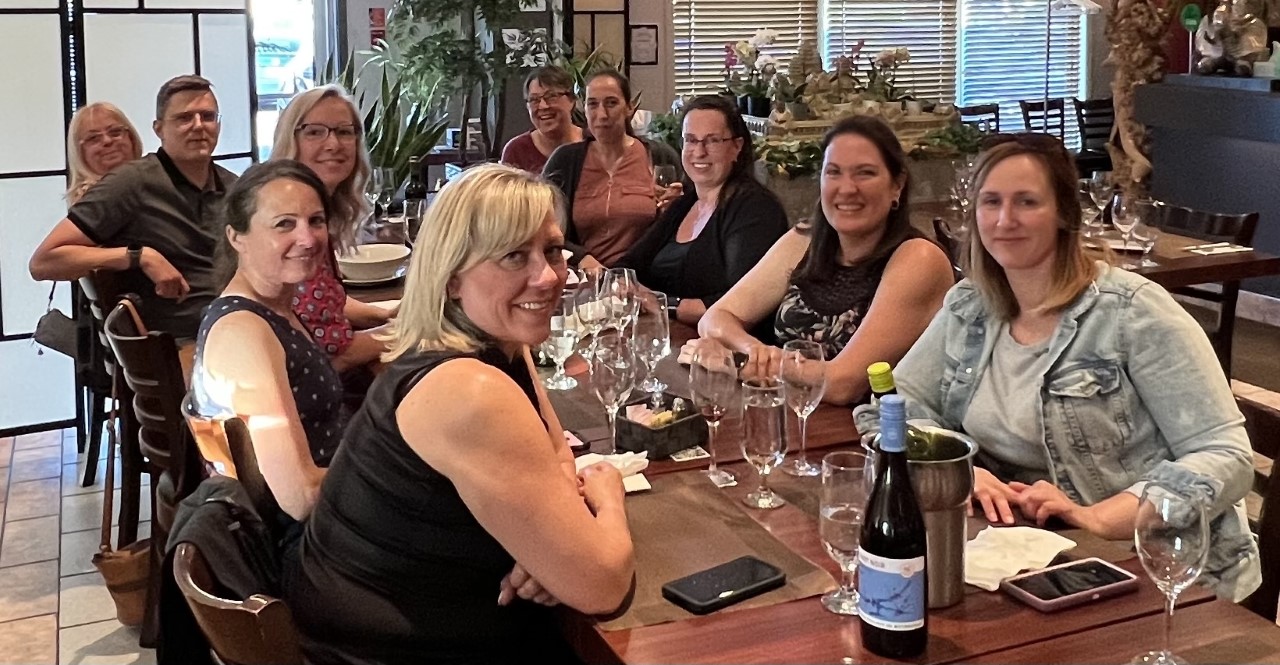 